С помощью самодельных штампов можно создавать уникальные картины, а изготавливаются такие штампы в считанные минуты.Данная поделка может является украшением интерьера, подарком.Нам понадобится кубик и баночка круглой формы, шерстяные нитки.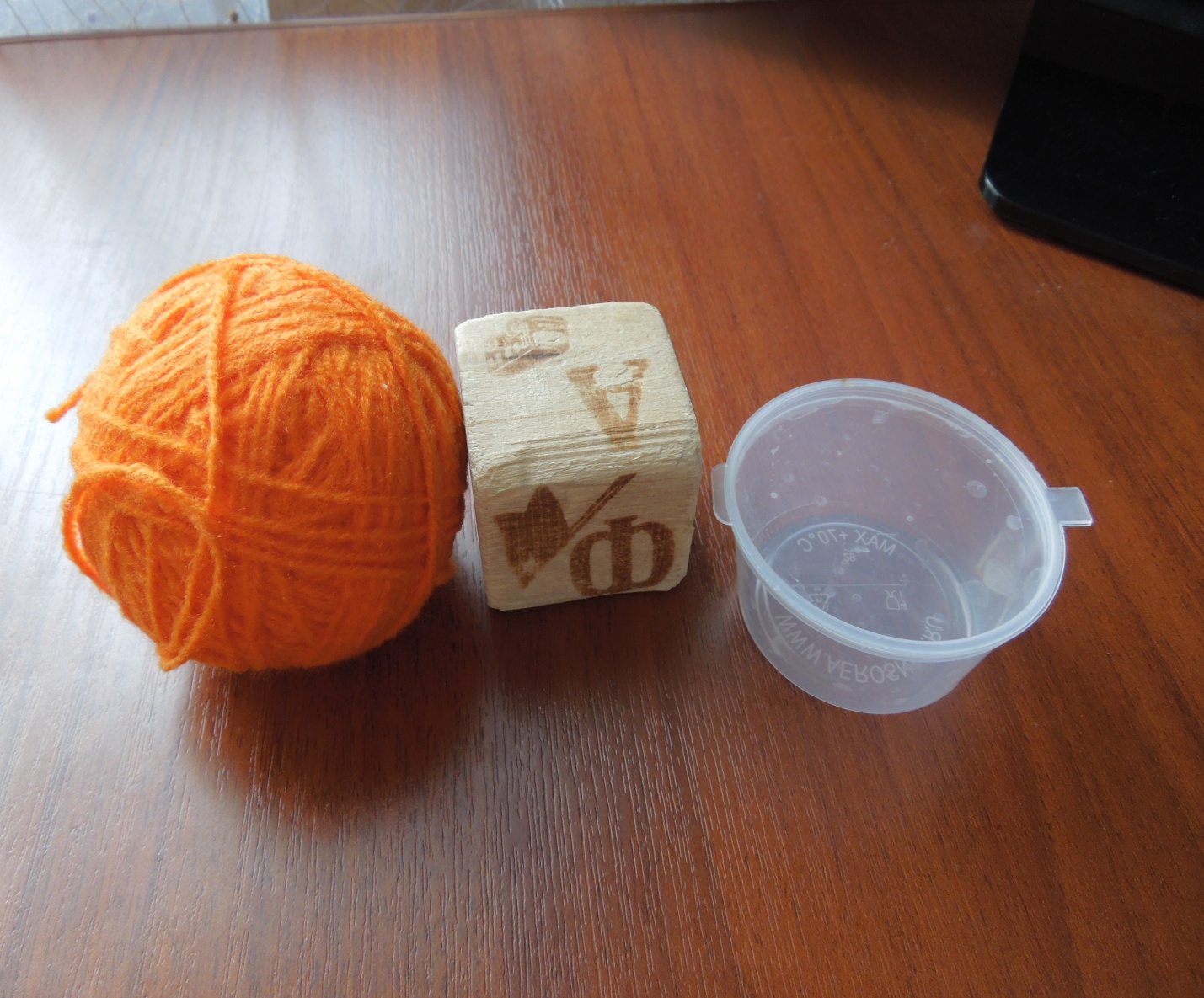 1. Обмотать кубик и баночку шерстяной нитью в произвольном порядке и закрепить ее конец, чтобы нить  не размоталась (это будут на печати)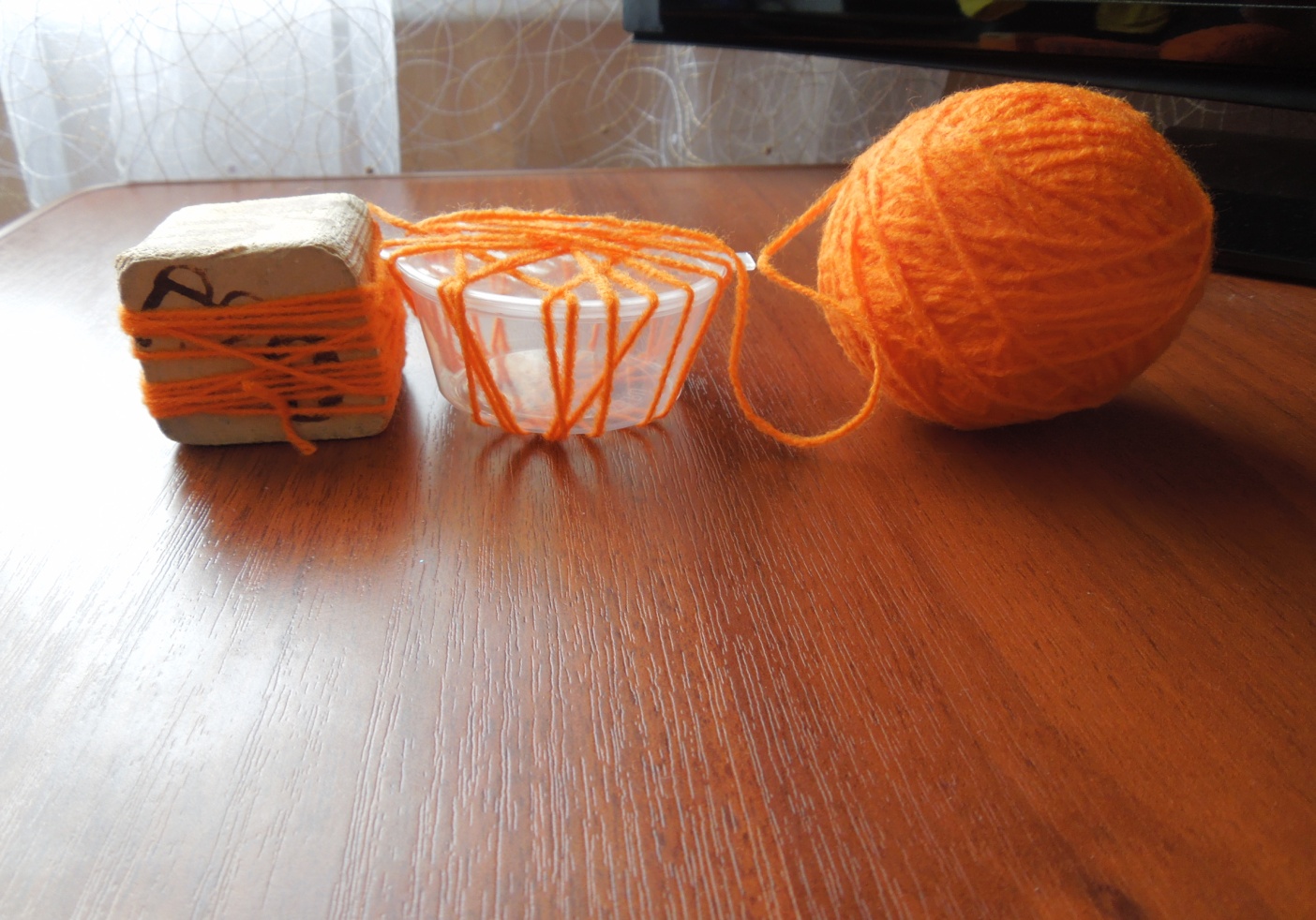 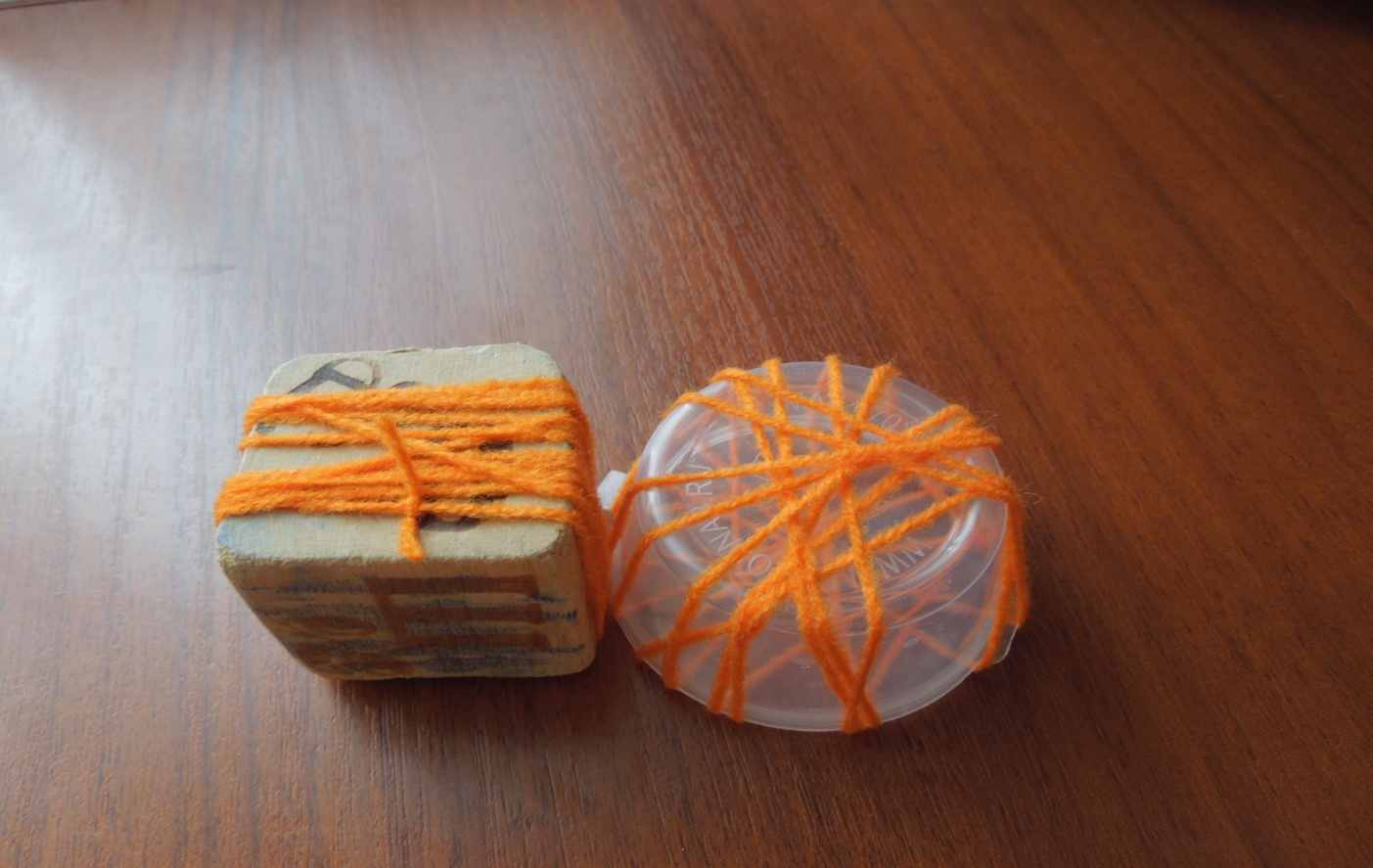 2. Наносим на печать с помощью кисти гуашевые краски таком образом, что бы нить впитала краску.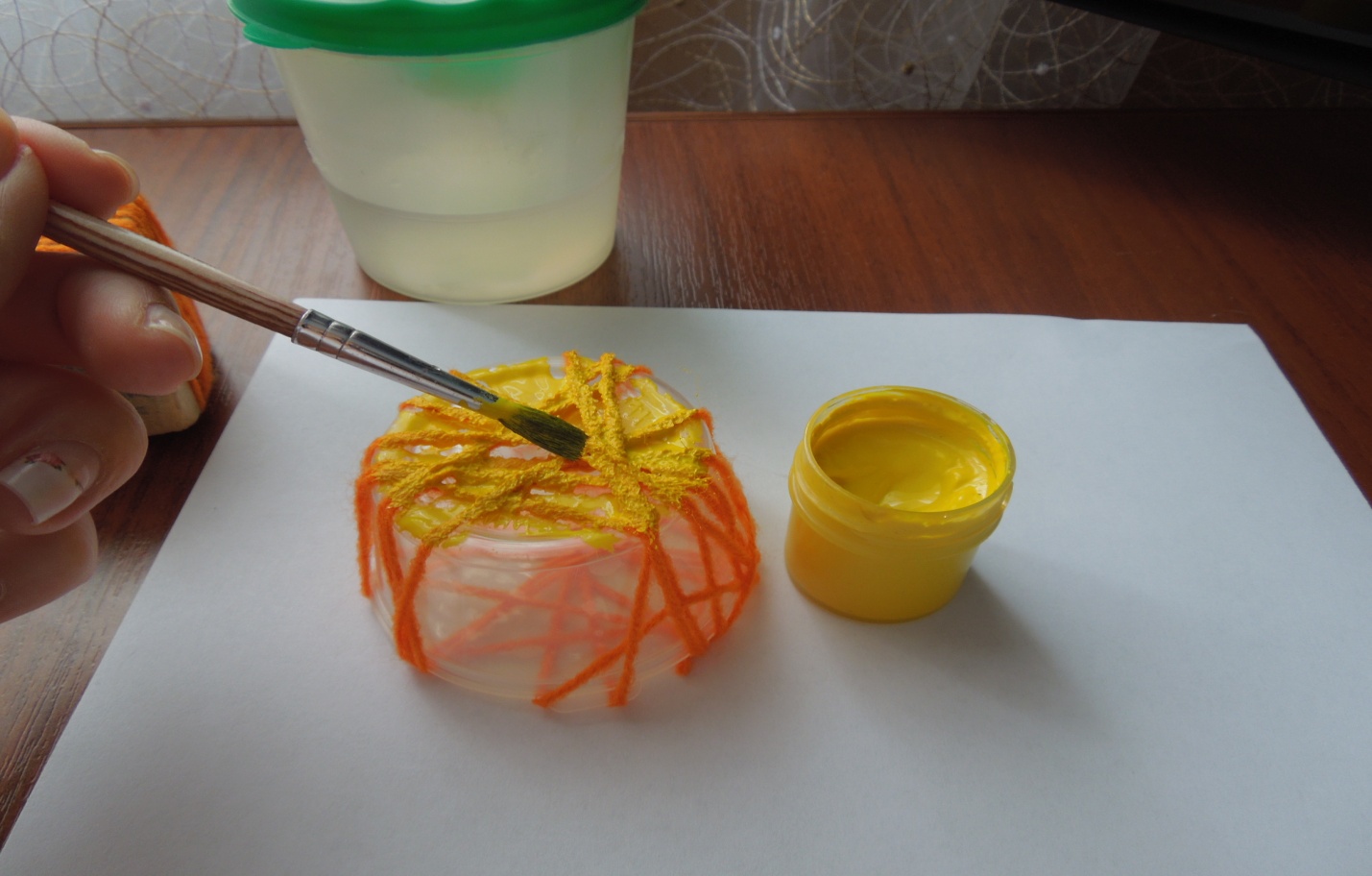 3. Отпечатываем на листе бумаге.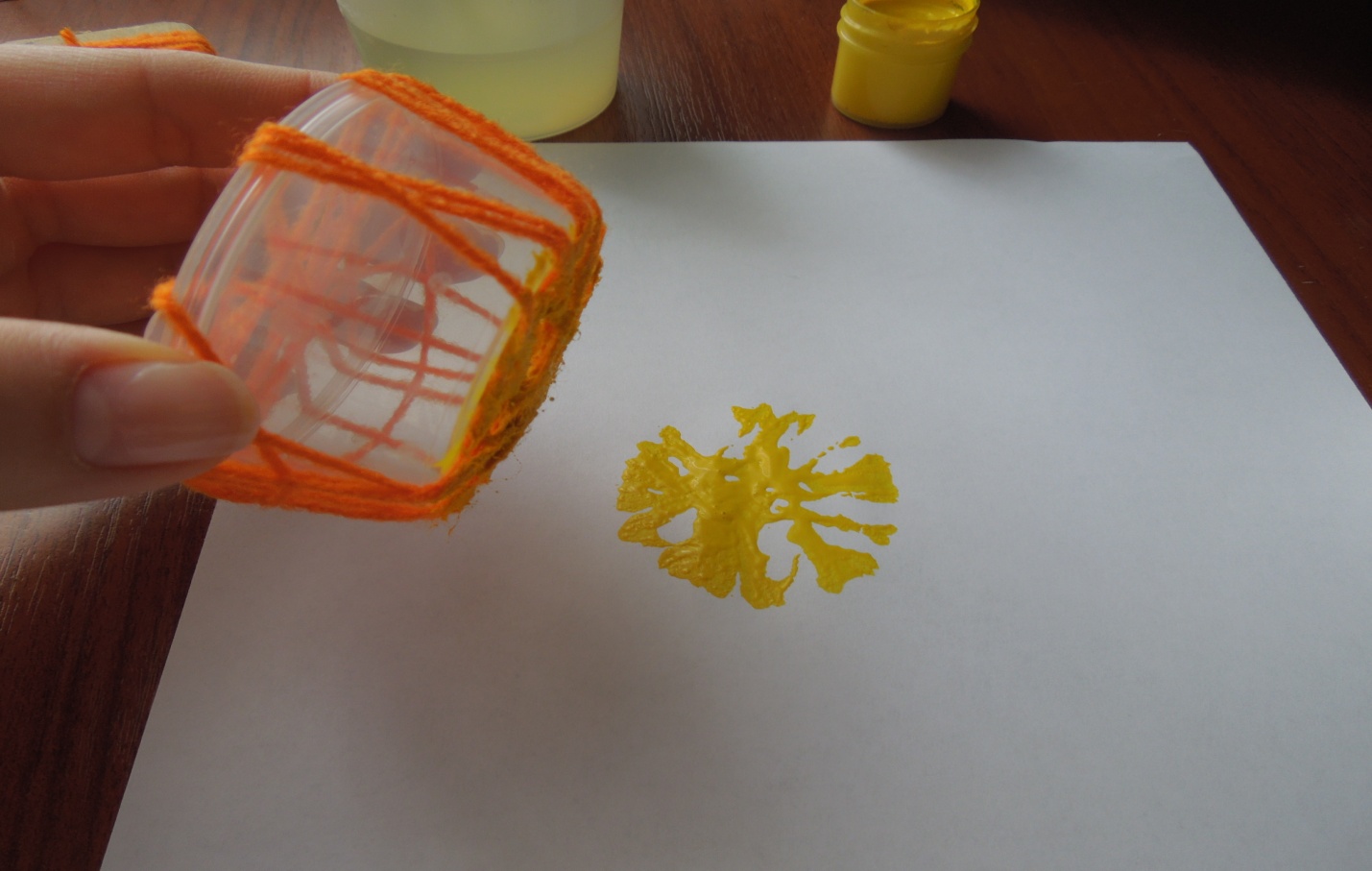 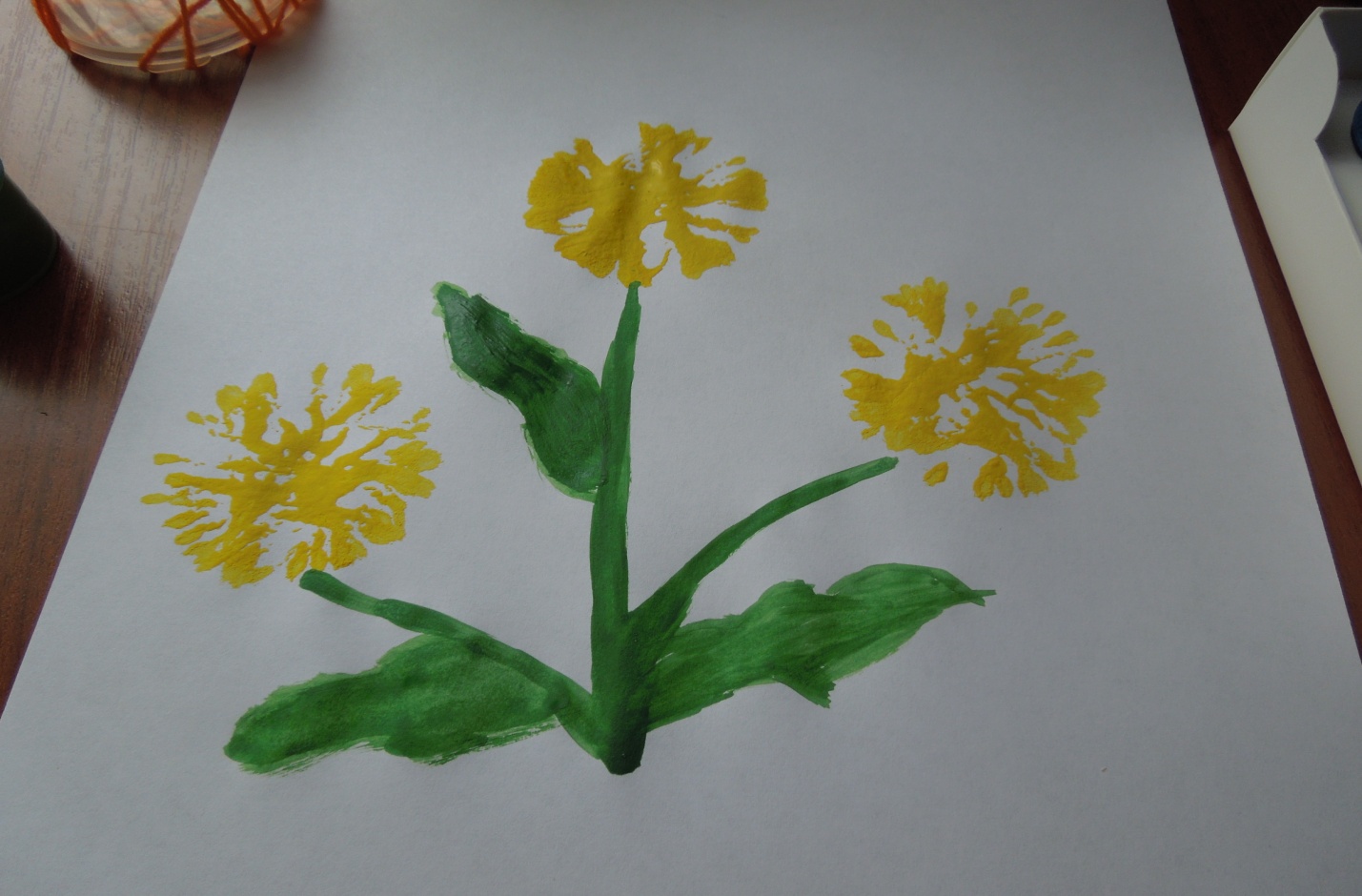 Таким образом можно создавать разнообразные узоры.  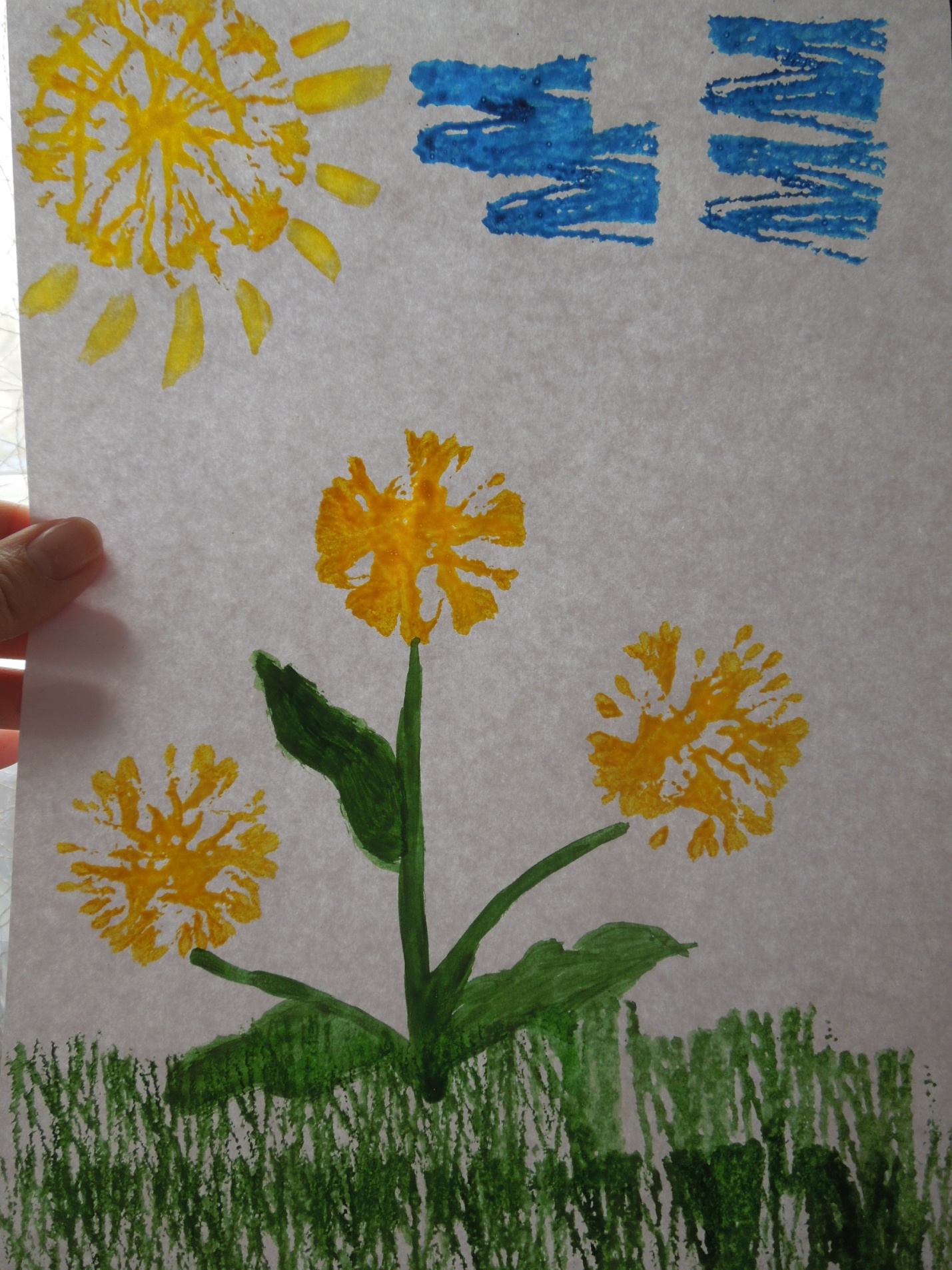 